Завдання для 5-го класуОпрацювати параграф 19Підготувати доповідь на тему «Історичне походження міста Боярки»Опрацювати параграф 20.Підготуйте доповідь на тему « Хотинська фортеця»Запитання: (Відповісти письмово)1. Коли і ким була заснована фортеця? Яку роль вона виконувала на початку свого створення?2. Які факти вказують на те, що Хотинська фортеця була міцною і надійною?3. Як ви вважаєте, чому ця фортеця ввійшла до переліку «Сім чудес України»? Свою відповідь пояснітьОпрацювати параграф 21,22 Письмово відповісти на питання на ст..149н на питання 1,3,5 , на ст..  питання 2,3Контрольна робота «Історія України в пам’ятках»І варіантІ рівень1. Мусульмани  називають свій храмА  Мечеть  Б ЦеркваВ КостелГ Синагога2.День Конституції  в Україні відзначають А  24 серпня ;  Б  20 лютого;   В  21 листопода;   Г  28 червня.3.Київська держава була хрещена в часи правління князяА Олега;   Б Святослава;  В  Володимира;  Г Ярослава.ІІ рівень4Дайте визначення поняття «пам’ятник»5.Упізнайте історичного діяча.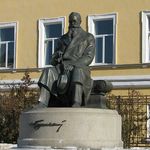 6. Розташуйте події в хронологічній послідовностіА Коронація Данила Галицького;Б Українська революція;В Голодомор як геноцид українського народу;Г початок національно – визвольної війни українського народу під проводом Б.Хмельницького.ІІІ рівень7.Продовжте реченняДержавними символами України є…8 -9. Чому спогади про Другу світову війну і досі зберігаються в пам’яті багатьох українців?ІУ рівень10 – 12. Назвіть  пам’ятку історії та опишіть її.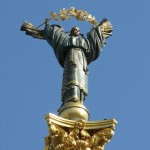 Контрольна робота  «Історія України в пам’ятках»ІІ варіантІ рівень1. Християни – католики називають свій храмА  Мечеть  Б ЦеркваВ КостелГ Синагога2.День незалежності  в Україні відзначають А  24 серпня ;  Б  20 лютого;   В  21 листопода;   Г  28 червня.3. Національно – визвольну війну українського народу 1648 – 1657 рр. очолив  А Б.Хмельницький;  Б П.Конашевич – Сагайдачний;   В Д. Вищневецький;   Г  І.Мазепа.ІІ рівень4. Дайте визначення поняття «конституція»5.Упізнайте історичного діяча.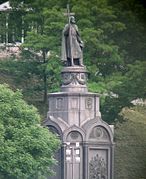 6. Розташуйте події в хронологічній послідовностіА Революція Гідності;Б Друга світова війна;В Голодомор як геноцид українського народу;Г хрещення Русі.ІІІ рівень7.Продовжте реченняВажливим писемним джерелом з історії України – Русі є…8- 9. Як вшановують пам’ять Героїв Небесної Сотні в УкраїніІУ рівень10 – 12.Назвіть пам’ятку історії та опишіть її.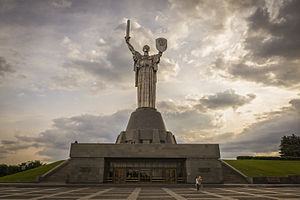 Контрольна робота з теми 5  «Дослідники історії»1. Автором літопису  «Повість минулих літ» єА  Самійло Величко Б Нестор ЛітописецьВ М.ГрушевськийГ Григорій Граб’янка2. Козацькими літописами називаютьА  Київський та Галицько – Волинський літописи  Б  «Повість минулих літ» та Київський літопис    В  Літописи  Самовидця, Г.Граб’янки. Самійла Величка Г  «Повість минулих літ», Галицько – Волинський  та Київський літописи3. Літопис Самійло Величка охоплює події А 1648-1700 рр.  Б Від 860 року до 1111 року  В Від виникнення козацтва до 1709 рокуГ Від прадавніх часів до другої половини ХУІІ століттяІІ рівень4 - 5.Поясніть поняття: «історичний образ», «історичний факт»6.Назвіть відомих вам історичних осіб. ІІІ рівень7.Назвіть твори мистецтва, де відображено історичні події.8 -9. Назвіть історичні факти з біографії Михайла ГрушевськогоІУ рівень10 – 12. Уявіть себе істориком – дослідником. Проаналізуйте текст про історичну особу на основі запитань інструкції «Як вивчити діяльність історичної особи».1.Про кого йдеться?2.Коли і в якій країні жила історична особа?3.Які його риси характеру та погляди відомі?4.З чим пов’язана основна діяльність цієї  історичної особи? До яких історичних подій вона причетна?5.Які вчинки і дії цієї особи відомі?6.Яким є ваше ставлення до цієї історичної особи?Богдан Хмельницький     Богдан Хмельницький народився 27 грудня 1595 року в сім’ї дрібного українського шляхтича Михайла Хмельницького в родовому маєтку на хуторі Суботів, що на Чигиринщині. Навчався у школі при одному з монастирів Києва та в єзуїтському колегіумі у Львові, володів кількома мовами.      1620 році у складі Чигиринської сотні реєстровців вирушив у похід до Молдови проти турків. У битві під Цецорою потрапив у полон. Звільнившись із полону, повернувся на службу до Чигиринського полку.     Брав участь у Смоленській війні 1632 – 1634 років на боці Польщі, у морських походах проти Туреччини, у козацькому повстанні 1637-1638 років.     Набуваючи військового досвіду, просувався старшинськими посадами. Обстоював інтереси війська запорозького у козацьких посольствах, зокрема на переговорах із польськи королем.     У 1648 році на Запорозькій Січі підняв повстання проти Речі Посполитої, поклавши тим самим початок Національно – визвольній війні.     Під час війни виявив себе як досвідчений полководець, вправний дипломат, видатний державний діяч.    Помер у 1657 році у Чигирині. Пований у Суботові в Іллінській церкві.Завдання для 6-го класу27.04.20Опрацювати параграф 38Записати в зошит поданий текстСуспільне, господарське та духовне життя в античних полісах на території УкраїниГрецькі колоністи займалися переважно хліборобством і виноградарством. Значну роль відігравали тваринництво та рибний промисел. Високого рівня розвитку досягло ремесло. Найпоширенішими з ремесел були керамічне, склоробне, ювелірне, ткацтво, металообробка, вичинка шкіри. Вишукані ювелірні вироби виготовлялися зокрема на замовлення заможних скіфів. Значна кількість цих виробів знайдена у скіфських царських курганах. Найбільш масовим було керамічне виробництво, яке забезпечувало населення необхідним посудом. Важливе значення мала торгівля. Головними експортними товарами були зерно, яке закуповували купці у греків-колоністів та сусідніх племен, а також худоба і раби. У торгівлі з Великою Скіфією провідну роль відігравала Ольвія, яку називали «торжищем Борисфенітів». Місцевому населенню Північного Причорномор’я греки продавали передусім ремісничі вироби, зброю, вино. Торгівля велася з місцевими племенами переважно обміном. У містах-державах для потреб торгівлі карбували власну монету.Побут і культура причорноморських грецьких держав мали багато спільного зі способом життя і культурою античного світу. Жителі міст вважали себе греками, тому офіційною мовою була грецька. Фізичне та інтелектуальне виховання молоді здійснювалося в навчальних закладах-гімназіях. Населення міст було письменним. У суспільному й культурному житті важливе місце посідав театр. Дуже популярним був спорт. У містах працювали вчені-філософи та історики. У V ст. до н. е. Ольвію відвідав «батько історії» Геродот, який залишив найдавніший опис Північного Причорномор’я, де у той час існувала Велика Скіфія.Основу релігійних вірувань колоністів становило багатобожжя. Особливо популярним із богів був Аполлон — заступник колоністів. Поряд із культами божеств існували культи героїв: Ахілла й Геракла. Відправленням культів керували жерці. Деякого поширення набули також скіфські та сарматські культи родючості, а в римські часи — культи римських імператорів.Наприкінці І ст. н. е. грецькі міста-держави стали одним зі шляхів поширення на українські землі перших паростків християнства.У мистецтві переважали еллінські художні традиції, хоча значно поширились і варварські елементи. Художники малювали релігійні й міфологічні сюжети, створювали портрети. Інтер’єри будинків, гробниці розписували фресками. Підлогу багатьох будинків вимощували мозаїкою. Розмальовували вази, міста прикрашали статуями.Культуру грецьких міст-держав Північного Причорномор’я дослідники визначають як чорноморський варіант античної культури.Грецькі міста-держави були осередками античної цивілізації у Північному Причорномор’ї. Вони мали значний вплив на розвиток місцевого населення цього регіону українських земель. Завдяки грецьким поселенцям місцева людність отримала можливість долучитися до передових для свого часу надбань античної цивілізації.Робота з документомПРИСЯГА ГРОМАДЯН ХЕРСОНЕСАКлянуся Зевсом, Геєю, Геліосом, Дівою, богами й богинями Олімпійськими та героями, які володіють містом, областю й укріпленнями херсонеситів:я буду однодумцем у справі добробуту міста та громадян і не зраджу Херсонес, ні Керкінітиду, ні Чарівну Гавань, ані інші укріплення, ні інші області, якими херсонесити володіють або володіли, нічого нікому, — ні еллінові, ні варвару, але буду охороняти для народу херсонеситів;не порушу демократії й тому, хто бажає зрадити або порушити, не дозволю й не приховаю разом з ним, але заявлю деміургам, що правлять у місті;буду ворогом для тих, хто лихе задумує, хто зраджує чи схиляє до відділення Херсонеса, або Керкінітиди, або Чарівної Гавані, або укріплень і області херсонеситів;буду служити деміургам і членам ради якомога краще и справедливіше для міста і громадян;не передам на словах ні еллінові, ні варвару нічого таємного, що може зашкодити місту;не дам і не прийму дару на шкоду міста й співгромадян; не задумаю жодного неправедного діяння проти будь-кого з громадян, що не відійшли, й нікому, хто задумує лихе, не дозволю й не приховаю разом з ним, але заявлю й на суді подам голос за законами; не вступлю у змову ні проти громади херсонеситів, ні проти кого-небудь із співгромадян, хто не оголошений ворогом народу; якщо ж я з ким-небудь вступив у змову чи пов’язаний якою-небудь клятвою чи обітницею, то, порушивши, так буде краще і мені і моїм, а тому, хто перебуває — зворотне;і якщо я дізнаюся про якусь змову, існуючу або замислену, то заявлю деміургам;і хліба вивізного з рівнини не буду продавати й вивозити з рівнини в інше місце, але тільки до Херсонеса.Зевс, Ген, Геліос, Діва й боги Олімпійські, мені, хто триматиметься цього, нехай буде благо і самому, і роду, і моїм, а хто не триматиметься — зло і самому, і роду, і моїм, нехай не приносить мені плоду ні земля, ні море, та жінки не народжують прекрасних дітей.Запитання до документа(відповіді письмові)1. Якою є мета створення документа?2. Про що можна довідатися з документа?1) Яким був суспільний устрій Херсонеса?2) Що становило основу господарства, які міста були підвладні Херсонеса, що вважалося найбільшим злочином?04.05.20Опрацювати параграф 39.Таблицю заповнити і записати в зошит. Порівняти природу і заняття мешканців Апеннінського та Балканського п-вів: ґрунт, ріки, рельєф узбережжя, о-ви, землеробство, скотарство, торгівля, мореплавство. 1. Географічне положення Давньої Італії -А. Дидактична гра «вірю не вірю». Серед пропонованих тверджень є правильні й помилкові. 1) Італія розташована на Балканському півострові. 2) Природно-кліматичні умови Італії не сприяли розвитку мореплавства.Згідно з легендою,роком заснування Риму вважається753р.до н. е.Засновником Риму був Нума Помпілій.Патриції — нащадки найбільш знатних родів.Разом із царем правив сенат — рада старійшин.Останній цар був вигнаний із Риму в 610 р. до н. е.08.05.20Опрацювати параграф 40. Записати визначення термінів:республіка, консул, народний трибун, вето, закони 12 таблицьВідповісти письмово на запитання: Чому спалахнула боротьба між патриціями та плебеями? Якими були її результати? З чим пов’язано виникнення слів:республіканський,тріумфальний, консультувати?Що означають крилаті слова: «Піррова перемога», «Гуси Рим врятували», «Горе переможеним» Яких меж сягала територія Риму на середину 3 ст до н.е.Як римляни завоювали Італію?15.05.20Параграф 41Записати в зошитОсновні події: 264-241 рр. до н.е.- Перша Пунічна війна;218-201 рр. до н.е.- Друга Пунічна війна;02.08.216 р. до н.е.- битва біля Канн;197 р. до н.е.- битва під Кіноскефалами;147 р. до н.е.- Македонія стає провінцією Риму;149-146 р. до н.е.- Третя Пунічна війна; захоплення м. Коринф;133 р. до н.е.- реформи братів Гракхів;Пунічні війни — війни між Римом і Карфагеном за панування в Середземномор'ї (пуни-так називали римляни карфагенян)Робота з табличкою «Пунічні війни»:Заповнити таблицю 18.05.20Опрацювати параграф 42,письмово відповісти на наступні питання :1. Назвіть імена римських богів.2. Яких богів запозичили римляни в інших народів?3. Від якого бога, як вважали римляни, вони походили?4. Якими є основні теми римських міфів і легенд?5. Хто входив до римської родини?6. Які звичаї римляни називали «батьківськими»?7. Яке значення для римлянина мало слово «фамілія», «батько (падре)»?8. Як релігійні вірування роз’єднували плебеїв і патриціїв?9. Які зміни відбулися в релігії римлян, коли вони познайомилися з культурою інших народів?10. Яка система освіти існувала в Римі?22.05.20Опрацювати параграф 43,44Письмово відповісти на питання Хто очолював римську армію?Куди направився Цезар після того як його було проголошено диктатором Риму?Перший тріумвірат складався з трьох полководців: Помпей, Цезар і …Як називалася цариця Єгипту з якою одружився Цезар?Як називався союз трьох полководців?Як почали називати Юлія Цезаря після того як він зосередив у своїх руках необмежену владу?Якого кольору заборонялося носіння одягу в Римі за часів Цезаря?Як називалася річка, яку Цезар перейшов, щоб йти далі на Рим попри заборону сенату?Яка реформа Цезаря була найважливіша?Виберіть твердження що стосуються Октавіана Августа.А. ___ Був учасником Першого тріумвірату, унаслідок чого одержав посаду консула. –Б. ___ Повернувшись до Рима з єгипетського походу, одержав кілька республіканських посад, які зробили його владу необмеженою. +В. ___ отримавши вищу військову владу, він одержав право беззмінного командування всіма військами і став довічно називатися імператором. +Г. ___ Перейшовши зі своїм військом річку Рубікон, розпочав громадянську війну проти сенату й Помпея. –Д. ___ За його правління закладено основи системи принципату. +Е. ___ У 27 р. до н.е. він заявив у сенаті про бажання скласти повноваження, але сенатори «вмовили» його до кінця життя очолювати Римську державу. +Є. ___ Прагнув розширити кордони імперії. Час його правління став добою розквіту римської культури. 25.05.20                             Підсумкова контрольна робота за ІІ семестр.  6 клас        Варіант ІІ рівень (3 б)1. Союз трьох полководців:а) тетрархія  б) тріумвірат  в) республіка  г) імперія2. Цар, який очолив 300 спартанців?а) Ксеркс    б) Перикл        в) Леонід    г) Пісістрат 3. Перша Пунічна війна відбулася:а) 264-241 рр. до н. е.    б) 218-201 рр. до н.е.  в) 149-146 рр. до н. е.    г) 490-455 рр. до н. е. 4. Якого стратега обирали 15 разів ?а) Клісфена       б) Перикла   в) Леоніда   г) Демосфена 5.Коли відбувся поділ Римської імперії на Західну та Східну?а) 380 р.     б) 476 р.      в) 438 р.      г) 395 р.6. Який імператор став першим християнином на троні? а) Октавіан   б) Феодосій   в) Константин     г) ДіоклетіанІІ рівень (3 бал)7. Вкажіть назву держави, 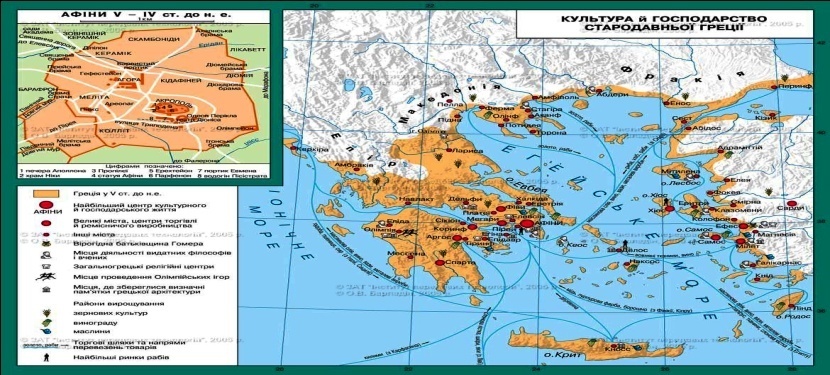    яка зображена на карті: Китай, Греція, Рим8.Що означає вислів « Жереб кинуто!»9.Поясніть значення термінів:а) Гладіатори – це ….        б) Громадянська війна – це …                                               ІІІ рівень (4б)10. Установіть відповідність між поняттями та визначеннями:1) провінція;                 А) поселення засноване на чужій території;2) патрицій;                  Б) посадовець, якого обирали плебеї для захисту своїх     інтересів у сенаті; 3) трибун;                   В) корінний житель Риму, представник знатного роду;      4)  колонія                       Г) переможена країна, що увійшла до складу імперії.11. Установіть відповідність між назвами грецьких богів і тих, кого вони уособлювали.1. Зевс     2. Аполлон    3. Арес        4. АїдА)  бог вогню, покровитель ковальстваБ)  бог війниВ)  бог сонячного світла, богпокровитель мистецтвГ)  бог грому та блискавки, головний богД)  бог підземного царства IV рівень (2 бали)12. Складіть історичний портрет Александра Македонського або Юлія Цезаря (зазначте де і коли народився, риси характеру, основні справи життя, особисте ставлення до цього історичного діяча). Підсумкова контрольна робота за ІІ семестр.            Варіант ІІІ рівень (3 бала)1. Грошове відшкодування збитків під час війни на користь переможця:а) контрибуція     б) провінція       в) виплата    г) амуніція2. Назвіть ім’я правителя Афін, час правління якого називають«золотим віком Афінської держави»?а) Ксеркс    б) Перикл        в) Леонід    г)Пісістрат 3. Коли припинила існування Західна Римська імперія?а) 380 р.     б) 436 р.      в) 476 р.      г) 395 р.4. У якому році відбувся Марафонський бій?а) 490 р до н. е.  б) 500 р до н. е.  в) 480 р до н. е.   г) 449 р до н. е.5. Вкажіть рік заснування м. Рим:а) 467 р. до н. е.  б) 787 р. до н. е.  в) 653 р. до н. е.  г) 753 р. до н. е.6. Вкажіть прізвище братів, які провели земельні реформи: а) Марії   б) Гракхи    в) Антоніни    г)  КрассиІІ рівень (3бал)7. Вкажіть назву держави, 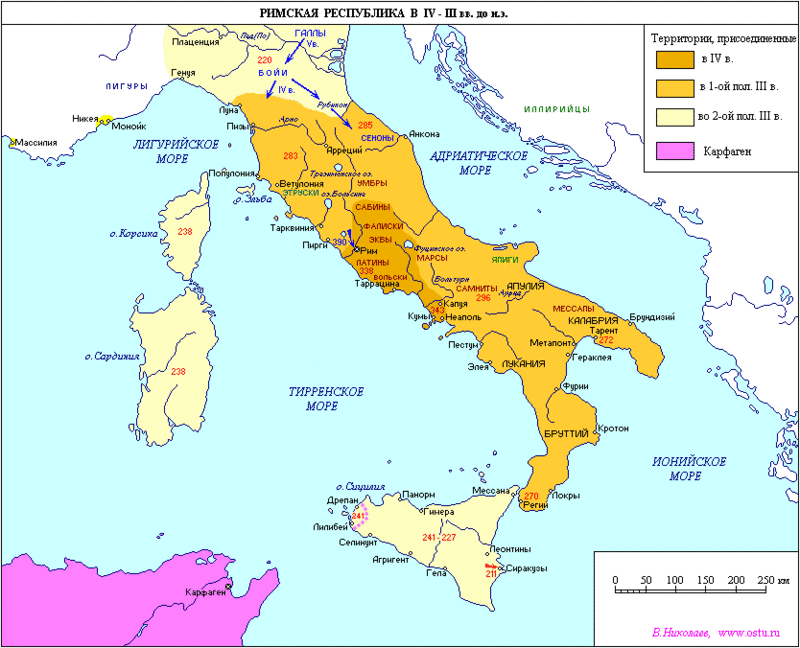    яка зображена на карті: Китай, Греція, Рим8.Що означає вислів « І ти, Бруте?!»9.. Поясніть значення термінів:а) Форум – це ….б) Велике переселення народів – це …                                                       ІІІ рівень (4 бала)10. Установіть відповідність між поняттями та визначеннями:1) плебей;                            А) святкове входження полководця в Рим;2) республіка;                      Б) представники знатного роду;3) тріумф;                                В) представник простого народу, переселенець4)  патриції;                         Г) держава з виборними органами влади;11. Установіть відповідність між термінами і визначеннями:1. Демос     2. Дорійці   3. «Іліада»   4. МінотаврА) палац у КноссіБ) грецькі племена, що витіснили ахейську культуруЗавдання для 7-го класуІсторія УкраїниОпрацювати параграф 21Відповісти на запитання ст. 149 письмово,заповнити таблицю на ст.. 151Опрацювати параграф 22Записати в зошитСловникова роботаЕкспансія — прагнення держави до захоплення нових територій.Інкорпорація — приєднання, включення нових територій (земель, держав).Литовсько-татарський кондомініум — спільне управління приєднаними українськими територіями, за якого зберігалась їх данницька залежність від Орди.Унія — союз, спілка, об’єднання, єдність.Заповнти таблицюОпрацювати параграф 22, записати в зошитОсновні дати і події: 1359 р. — входження Шипинської землі до складу Молдавського князівства; 1393—1414 рр. — діяльність Федора Коріятовича на Закарпатті; 30-ті рр. XV ст. — створення Кримського ханства; 1474 р. — перший великий напад кримських татар на українські землі; 1478 р. — установлення васальної залежності Османської імперії над Кримським ханством; 1489,1492 рр. — перша вірогідна документальна згадка про українських козаків; 1492 р. — перша згадка назви «Буковина» в писемних джерелах; 1500—1503,1507—1509, 1512—1522 рр. — литовсько-московські війни початку XVI ст.; 1503 р. — захоплення Чернігово-Сіверщини московським великим князем Іваном III.Письмові завдання1. Складіть хронологію ключових подій перебування українських земель у складі Великого князівства Литовського.2. Яка роль литовської доби в історії України?  7 клас ІІ семестр      Варіант 1 Історія УкраїниІ рівень  ( 3 б.)1.  Битва на річці Калка відбулася у:А 1223р.  Б 1237р. В 1240р. Г 1242р.2. Позначте факт, що стосується життя й діяльності князя Романа Мстиславовича:А  прийняв королівську корону від Папи Римського;  Б  заснував місто Львів;В  об’єднав Галичину і Волинь в єдину державу;  Г  розбив хрестоносців у битві під Дорогочином.3. Яке місто було захоплене та розгромлене  монголами у 1240 р.:А  Чернігів;    Б  Луцьк;    В  Київ;           Г Переяслав.4. Столицею Галицько-Волинської держави за Романа Мстиславовича було місто:А Холм;  Б Галич;  В Володимир; Г Львів.5. Ліквідація Волинського удільного князівства:А 1385 р.;  Б 1340 р.;  В 1452 р.;   Г 1471р. 6. До складу якої держави у др. пол. ХІV ст.. потрапила Чернігово-Сіверщина:     А Королівське Польське;   Б Князівство Литовське;     В Московське царство;       Г Кримське ханство.ІІ рівень  ( 3 б.)7. Про які події йдеться в грамоті великого князя Олександра 1497 р.:“Бажаючи покращити стан нашого міста Луцька, щоб його мешканці, відповідно до свого становища, могли робити більше для його устрою, замість руського або волинського, або якогось іншого права, яке вони мали раніше, надаємо їм на вічні часи право тевтонське... , у місті відновлюємо посаду війта ... . Йому (війту) у кримінальних справах та справах, які стосуються небезпеки для життя, даємо і дозволяємо повну свободу дій ... . Хочемо, отже, щоб усі мешканці міста разом і кожен окремо, а також ті, які живуть навколо нього, за посередництвом цього права, без жодного винятку, в усьому, що постановляє право, підкорялися війту і райцям, які будуть у свій час.”А надання права на безмитну торгівлю;    Б надання права на міське самоврядування;В запровадження посади війта;                   Г зміни до кримінального кодексу.8. Яке поняття відповідає визначенню:багатогалузеве сільське господарство ,яке базувалося на щотижневій панщині залежних селян і було зорієнтовано на товарно-грошові відносини:А рада; Б магістрат; В фільварок; Г лава.9. Яка споруда пов’язана з подільським князем Федором Коріатовичем::А Острозький замок;     Б Олеський замок на Львівщині;В Хотинська фортеця;   Г Мукачівський замок “Паланок”.ІІІ рівень ( 4б.)10. Установіть відповідність між характеристикою  та іменем князя, якому вона належить. 11.Установіть хронологічну послідовність подій: А Остаточна ліквідація Київського князівства;  Б Укладення Кревської унії;  В Битва під Вількомиром;                      Г З’ізд монархів у Луцьку.ІV рівень ( 2 б.)12.Дайте розгорнуту відповідь на запитання: чи можна вважати Галицько-Волинську державу спадкоємницею Русі?Аргументуйте свою думку.  7 клас ІІ семестр      Варіант 2І рівень  ( 3 б.)1.  Якого року монголо-татари захопили місто Київ?:А  1240 р.;   Б  1242 р.;   В  1223 р.;   Г  1236 р.2. Позначте факт, що стосується життя й діяльності Данила Галицького:А  розбив половців і захопив Київ;              Б  загинув у Польщі;В  здійснив подорож до Золотої Орди;     Г  перебував при владі у 1199–1205 рр.3. Хто з галицько-волинських правителів заснував місто Холм?:А  Данило Галицький;     Б  Лев Данилович;В  Юрій I;                          Г  Юрій II Болеслав.4. Юрій Дрогобич (Котермак) уславився:А організацією звитяжних воєнних походів князів; Б започаткуванням жанру полемічної літератури; В ініціюванням укладення Люблінської унії; Г науковою діяльністю в європейських університетах.5. До складу якої країни наприкінці XV ст. входило Закарпаття:А  Королівства Угорщини; Б  Великого князівства Литовського;В  Королівства Польщі;      Г  Османської імперії.6. Фільварок — це форма господарювання:А шляхти;	Б селян;     В міщан;	Г козаків;ІІ рівень  ( 3 б.)7. Про яку подію йдеться у тексті“...государ Ягайло, великий князь, з усіма своїми ще нехрещеними братами, ближніми... що проживають на його землях, жагуче бажає й просить прийняти їх у католицьку віру Святої Римської церкви... Нарешті, князь Ягайло обіцяє свої литовські й руські землі навік приєднати до королівства Польського”.А Кревська унія 1385 р.;        Б Городельська унія 1413 р.;В Люблінська унія 1569 р.;   Г Берестейська унія 1596 р.8.Яке поняття відповідає визначенню: орган міського самоврядування ,що здійснював адміністративно-судові функції і складався з двох колегій, члени яких обиралися довічно :А рада; Б магістрат; В фільварок; г лава.9. Яка споруда упродовж XV — XVI ст. була резиденцією молдавських господарів:А Острозький замок;      Б Олеський замок на Львівщині;В Хотинська фортеця;    Г Мукачівський замок.ІІІ рівень   ( 4б.)10. Встановіть відповідність між подіями та прізвищами іменами:А керував польсько-литовським військом            1.Данило Галицький    у московсько-литовських війнах;Б очолював повстання 1508 року  проти польсько-литовського панування;             2.Олелько ВолодимировичВ  визнав себе васалом хана Батия;                          3.Михайло ГлинськийГ написав працю прогностична оцінка 1483 р.     4.Костянтин Острозький                                                                                 5.Юрій Дрогобич11.Установіть хронологічну послідовність подій:А Грюнвальдська битва;Б битва під Оршею;В битва на Синіх Водах;Г Кревська унія.ІV рівень (2 б.)12.Дайте розгорнуту відповідь на запитання: чи можна стверджувати,що правління Данила Галицького було добою розквіту Галицько-Волинської держави?Всесвітня історіяПараграф 23Відповісти письмово на питання 1-4 ст. 162Параграф 24На ст.. 164. Виписати терміни в зошитОпрацювати параграф 25Узагальнення і тематичний контроль за розділом III «Європейське суспільство і держави в X-XVст.».Узагальнення і тематичний контроль за розділом III «Європейське суспільство і держави в X-XVст.».Учня(ці) 7 класу______________________________________________Тест:Початковий рівеньПовстання селян у Франції під час Столітньої війни називалося…Яке із зазначених королівств утворилося раніше?А ДаніяБ ШвеціяВ НорвегіяЯкий імператор ходив у Каноссу?________________________________Що стало приводом до Столітньої війни?Хто така Жанна Д’Арк?У Священній Римській імперії імператор обирався чи отримував владу у спадок?_______________________________________________________Середній рівеньЗаповніть порівняльну таблицю «Перший та Четвертий хрестові походи» та зробіть висновокСтолітня війна це – Встановіть відповідність між датами і подіями.1    1215 р. (     )             	          А   Столітня війна2    1337-1453 рр. (      )           Б  Війна Червоної і Білої троянд3    1455-1486 рр.(        )          В  Підписання Великої хартії вольностейДостатній рівеньНазвіть основні  положення «Золотої булли» німецьких імператорів.Використовуючи карту,визначте,які держави зазнали нападів норманів.Високий рівеньПрочитайте уривок і дайте відповіді на запитання. «13. І місто Лондон повинно мати всі давні вольності й вільні звичаї свої як на землі, так і на воді. Крім того, ми бажаємо і допускаємо, аби міста і бурги, і містечка, і порти мали всі вольності й вільні звичаї свої. 39. Жодна вільна людина не буде арештована або ув’язнена, або позбавлена володіння, або оголошена поза законом, або вигнана, або в який-небудь (інший) спосіб знедолена, і ми не підемо на неї й не пошлемо на неї інакше, як за законним вироком рівних їй (її перів) і за законом країни» [1].1) Як називається документ, уривок з якого наведений? Коли і в якій країні він був прийнятий? 2) Про яких «вільних людей» ідеться в статті 39?3) У чому полягає історичне значення документа?Завдання для 8-го класуІсторія УкраїниОпрацювати параграф 21Письмово відповісти на запитання на ст. .146 з 1  по 11 запитанняОпрацювати практичне заняття на ст..146-150, на ст.. 150-152 виконати тестові завданняПідсумкова контрольна робота                                          з історії України                                                                         за  навчальний рік                                                                   учня(ці) 8 класу 				  		________________________________Варіант ІЗапитання 1 – 4 мають одну правильну відповідь  по 0,5 балиДо середини ХVI ст.. Галичина, Холмщина, Західне Підляшшя входили до складу:А  Польського королівства                          Б  Московської державиВ  Великого князівства Литовського          Г  Молдовського князівстваПерша згадка про українських козаків у писемних джерелах належить до :А  1475 р.                         Б 1572 р.В  1489 р.                         Г  1569 р.Козацько-селянське повстання 1635 р. очолив:А  Дмитро Гуня                     Б  Яків ОстрянинВ  Марко Жмайло                 Г  Іван СулимаУкажіть подію, яка відбулася раніше за інші:А  Підписання Білоцерківського мирного договоруБ  заснування першої Запорізької Січі на о. Мала ХортицяВ  укладення Ординації Війська ЗапорозькогоГ  повстання під проводом  К. КосинськогоЗапитання 5 - 6 мають одну правильну відповідь 1 балУкажіть подію за уривком з історичного джерела:«Бачу зле, бо видав Хмельницький усіх нас у неволю московському цареві… Сам  із військом козацьким присягнув і місто Київ під мечовим каранням до того привів, що присягли всі… »А  підписання Зборівського договоруБ підписання Білоцерківського договоруВ  підписання Переяславського договоруГ  підписання Куруківської угоди.Назвіть подію за уривком з історичного джерела:«Коронний гетьман Карл Ходкевич, верхи на коні, стояв біля свого шанця, коли примчав гонець зі звісткою, що козаки з кількома польськими загонами вже захопили табір Османа і що для остаточної перемоги бракує тільки підмоги… Після несподіваного вторгнення запорожців у табір Османа турків охопила паніка, а сам Осман… тепер на власні очі бачив непевність свого становища».А  зруйнування І. Сулимою фортеці КодакБ  похід козаків на КафуВ  Хотинська війнаГ  битва під БерестечкомСеред запропонованих варіантів відповідей вибрати три правильні – 1 балНазвіть основні досягнення Національно-визвольної війни середини XVII ст..Створення  української козацької держави – Війська ЗапорозькогоПідписання Віленського перемир'яВідновлення в правах Української православної церквиУкладення Білоцерківського договору Ліквідація великого магнатського землеволодіння, поширення козацького землеволодінняУкладення українсько-московської міждержавної угоди8.Установіть послідовність подій – 1 бал:А укладення Берестейської унії                                                                                                                     Б  повстання С. Наливайка                                                                                                                                            В  прибуття Б. Хмельницького на Запорізьку Січ та обрання його гетьманом                            Г  повстання К. Косинського9.Установіть відповідність  (2 бали): між прізвищами історичних діячів та фактами їх біографії:1. Г. Смотрицький              А  гетьман реєстрового козацтва, дрібний шляхтич із     2.  К. Косинський                   Підляшшя. Через позбавлення отриманого за службу 3. С. Наливайко                      маєтку почав повстання проти Речі Посполитої у 90-х 4. К.- В. Острозький               роках XVI ст..                                                  Б  козацький ватажок, служив у війську Острозького. Коли в нього відібрали землю, очолив повстання. Після поразки під Солоницею повстанці видали його полякам, а ті прилюдно стратили його у Варшаві.В  найзаможніший землевласник у Речі Посполитій, «некоронований король Русі». Своїм коштом відкрив близько 30-ти шкіл. У своєму маєтку заснував академію та друкарню.Г  перший ректор Острозької академії, автор полемічного трактату «Ключ царства небесного».Д  канівський та черкаський староста, очолив низку козацьких походів на Крим. У 1563 р. страчений у Константинополі.10. Установіть відповідність (2 бали):  між датою Національно-визвольної війни та подією, що її позначає:1. 1648 р.               А  битва під  Жовтими Водами2. 1651 р.               Б  укладення Березневих статей 3. 1652 р.               В  битва під Батогом4. 1654 р.               Г  битва під Берестечком                                 Д  Молдовський похід Б. Хмельницького11. Дати визначення поняттям (2 бали):Козацькі клейноди - ____________________________________________________________________________________________________________________________________________________________________________________________________________________________________________________________________________________Ясир - ____________________________________________________________________________________________________________________________________________________________________________________________________________________________________________________________________________________Доба героїчних походів козаків -  ____________________________________________________________________________________________________________________________________________________________________________________________________________________________________________________________________________________Галас - _______________________________________________________________________________________________________________________________________________________________________________________________________________Оцінка _____________Підсумкова контрольна робота                                          з історії України                                                                         за навчальний рік                                                                   учня(ці) 8 класу 				  		________________________________Варіант ІІЗапитання 1 – 4 мають одну правильну відповідь  по 0,5 балиДо середини ХVI ст.. Київщина, Волинь, Підляшшя, Східне Поділля входили до складу:А  Польського королівства                          Б  Московської державиВ  Великого князівства Литовського          Г  Молдовського князівстваПовстання 1591 – 1593 рр. очолив :А  С. Наливайко                         Б Д. ВишневецькийВ  К. Косинський                       Г  І. СулимаЗавершенням Національно-визвольної війни середини XVII ст. вважається:А  укладення Переяславської угоди                                                                                                    Б  підписання Зборівського мирного договоруВ  підписання Білоцерківського договору               Г  смерть Б. ХмельницькогоУкажіть подію, яка відбулася раніше за інші:А  Підписання Зборівського  мирного договоруБ  заснування першої Запорізької Січі на о. Мала ХортицяВ  укладення першого козацького реєструГ  повстання під проводом  М. ЖмайлаЗапитання 5 - 6 мають одну правильну відповідь 1 балУкажіть подію за уривком з історичного джерела:«Польське королівство і Велике князівство Литовське становлять неподільне тіло, одно зібрання, один народ… Головний сейм завжди повинен бути один, а не окремі…»А  Перший Литовський статутБ Другий Литовський статутВ  укладення Люблінської уніїГ  укладення Берестейської уніїНазвіть подію за уривком з історичного джерела:«…Прибув з Москви святійший патріарх єрусалимський іменем Феофан, і зупинився в монастирі Братському… Того ж року… поставив і висвятив на митрополію Київську чоловіка гідного й чесного, іменем Іов Борецький, у письмі слов'янськім, і грецькім, і латинськім ученого, і з ним чотирьох єпископів на різні місця… ».А  заснування в Києві Богоявленського братстваБ  відновлення православної ієрархії на українських земляхВ  заснування Києво-Могилянської академіїГ  заснування Львівського успенського братстваСеред запропонованих варіантів відповідей вибрати три правильні – 1 балУкажіть причини і передумови виникнення українського козацтва:Прагнення міст звільнитися від управління та суду феодалівНаціональні та релігійні утиски українського населенняОформлення кріпосної залежності українських селян, їх жорстока експлуатація з боку магнатів та шляхтиПрагнення шляхти зберегти православну віру шляхом об'єднання церковНеобхідність створення війська для захисту Речі ПосполитоїЗростаюче безземелля українського населення та їхнє прагнення освоїти землі Придніпров'я і Дикого поля.8.Установіть послідовність подій – 1 бал:А укладення Люблінської унії                                                                                                                    Б  похід козаків під керівництвом Сагайдачного на Кафу                                                                                                                                            В  прийняття Третього Литовського статуту                                                                                                  Г  повстання К. Косинського9.Установіть відповідність  (2 бали): між прізвищами історичних діячів та фактами їх біографії:1. Д. Вишневецький          А  гетьман реєстрового козацтва, дрібний шляхтич із     2.  К. Косинський                   Підляшшя. Через позбавлення отриманого за службу 3. С. Наливайко                      маєтку почав повстання проти Речі Посполитої у 90-х 4. К.- В. Острозький               роках XVI ст..                                                  Б  козацький ватажок, служив у війську Острозького. Коли в нього відібрали землю, очолив повстання. Після поразки під Солоницею повстанці видали його полякам, а ті прилюдно стратили його у Варшаві.В  найзаможніший землевласник у Речі Посполитій, «некоронований король Русі». Своїм коштом відкрив близько 30-ти шкіл. У своєму маєтку заснував академію та друкарню.Г  перший ректор Острозької академії, автор полемічного трактату «Ключ царства небесного».Д  канівський та черкаський староста, очолив низку козацьких походів на Крим. У 1563 р. страчений у Константинополі.10. Установіть відповідність (2 бали):  між датою Національно-визвольної війни та подією, що її позначає:1. 1648 р.               А  битва під  Корсунем2. 1649 р.               Б облога Жванця                                                                                                          3. 1651 р.               В  битва під Батогом4. 1653 р.               Г  Білоцерківський договір                                 Д  укладення Березневих статей 11. Дати визначення поняттям (2 бали):«Золотий спокій» - ____________________________________________________________________________________________________________________________________________________________________________________________________________________________________________________________________________________Берестейська унія - ____________________________________________________________________________________________________________________________________________________________________________________________________________________________________________________________________________________Козацькі клейноди -  ____________________________________________________________________________________________________________________________________________________________________________________________________________________________________________________________________________________Козак  - _______________________________________________________________________________________________________________________________________________________________________________________________________________Оцінка _____________Всесвітня історія Параграф 19Тестові завдання1.Столицею Османської імперії в 1453 році стало місто:а) Адана;   б)Ізмір;  в)Стамбул;   г) Анкара2.Хто з османських правителів керував державою в період з 1520р. по 1566р.?а) Селім І Грізний;  б)Сулейман І Пишний;   в) Селім ІІ;   г) Осман ІІ3. Укажіть, про кого йдеться.За часів його правління Османська імперія досягла вершини своєї могутності. У результаті численних війн значно розширив її територію. Реформував адміністрацію, армію, фінансову сферу. Був меценатом і поетом. Його четвертою дружиною була Гюрем Султан, яку в Європі знали під іменем Роксолана.а) Аббас I    б) Селім I      в) Надір                   г) Сулейман I4. Перша перемога Сулеймана Пишного під час походу в Європу?а) взяття Белграда;    б) битва під Могачем;   в) облога Відня;   г) Хотинська війна5. Хто такі гайдуки?а) українські повстанці;   б) повстанці в Болгарії та Сербії;  в) турецьке військо;  г) полонені6. Що впливало на розвиток культури в Османській імперії?а) іслам;   б) християнство;  в) «революція цін»;  г) реформація.15.05.20Підготувати повідомлення про Івана ГрозногоОпрацювати параграф 20 Контрольна семестрова робота 8 клас. Всесвітня історіяІ варіантІ. Дай короткі відповіді на питання:1. Які країни належали до Антигабсбурзької коаліції?2. В якій країні відбулась «королівська реформація»?3. В якій країні регентом був голова церкви?4. Яка країна перемогла «Непереможну армаду»?5. В яких країнах у XVI – XVII ст. відбулась зміна королівських династій?6. Які країни отримали найбільшу вигоду від 30-літньої війни?7. Політична реставрація – це …8. Революція – це …9. Республіка – це …10. За часів правління якого короля у Франції почав 
формуватися абсолютизм?11. В якій країні відбулась «королівська реформація»?12. В якій країні регентом був голова церкви?13. Яка країна перемогла «Непереможну армаду»?14. В яких країнах у XVI – XVII ст. відбулась зміна королівських династій?15. Про якого короля говорили, що «над його імперією ніколи 
не заходить сонце»?
ІІ варіантІ. Дай короткі відповіді на питання:1. Які країни належали до Габсбурзького союзу?2. В якій країні правив «Король-Сонце»?3. В якій країні в ході революції було страчено короля?4. Яка країна володіла «Непереможною армадою»?5. В яких країнах у XVI – XVII ст. відбувався бурхливий розвиток ринкових відносин?6. Які країни відіграли вирішальну роль наприкінці 30-літньої війни?7. Громадянська війна – це …8. Протекціонізм – це …9. Абсолютизм – це …10. За часів правління якого короля у Франції було видано Нантський едикт?11. В якій країні правив «Король-Сонце»?12. В якій країні в ході революції було страчено короля?13. Яка країна володіла «Непереможною армадою»?14. В яких країнах у XVI – XVII ст. відбувався бурхливий розвиток ринкових відносин?15. Який король, досягнувши вершини абсолютизму, пихато говорив: 
«Держава – це я!»Завдання для 9-го класуІсторія України27.04.20Опрацювати параграф Практичне заняття на ст. 261Підготувати доповідь на тему «Українська культура в 18ст.»04.05.20Виконати  тестові завдання на ст.. 264-26518.05.20Історія України, 9 клас                                                                                                                                        Контрольна робота з розділу 5                                                                                                                  «Українські землі в 20-90-х роках ХУІІІ століття»Контрольна робота з розділу 5                                                                                                                  «Українські землі в 20-90-х роках ХУІІІ століття»                                                                                    І варіант                                                                                                                                                    Початковий рівень  1. Останній гетьман України                                                                                                                      А К.Розумовський                                                                                                                                                                        Б П.Калнишевський                                                                                                                                                      В О.Довбуш                                                                                                                                                            Г М.Залізняк                                                                                                                                                                                                                                                                2.  Укажіть, за правління якої цариці було скасовано полково – сотенний адміністративний устрій на Лівобережній Гетьманщині                                                                                                                                                                               А  Катерини І                                                                                                                                                                       Б  Єлизавети Петрівни                                                                                                                                                                        В  Катерини ІІ                                                                                                                                                         Г  Анни Іоанівни                                                                                                                                                               3.  Задунайські Січ було створено на землях                                                                                                                                                                            А Речі Посполитої                                                                                                                                                                         Б  Австрійської імперії                                                                                                                                                                            В  Російської імперії                                                                                                                                                                           Г  Османської імперії                                                                                                                                                                                                                                                                                                                                                                                                                        Середній рівень4.Дайте визначення поняття «опришки».                                                                                                  5.Установіть відповідність між іменем культурного діяча та його характеристикою                                                                                                                                                                                                            1 В.Боровиковський                                                                                                                                                                             2 М.Березовський                                                                                                                                                             3 І. Григорович - Барський                                                                                                                                                               4 Д.Бортнянський                                                                                                                                                   А автор опери «Дефонт», переміг в одному із конкурсів самого Моцарта                                                                                                                                     Б автор опер «Креонт», «Алкід», «Сокіл»                                                                                                                                               В український релігійний маляр і портретист, автор портрету Софії Раєвської                                                                                                                                                              Г будував у стилі пізнього бароко, спроектував павільйон – фонтан Самсон у Києві                                                                                                                                                         6. Розташуйте події в хронологічній послідовності                                                                             А закріпачення селян Слобідської та Лівобережної України                                                                                                                                                                                                                                                                           Б гайдамацьке національно – визвольне повстання Коліївщина                                                                                                    В включення Галичини до складу Австрійської монархії                                                                                                               Г ліквідація Запорозької Січі  Достатній рівень7. Яким був адміністративно – територіальний поділ Нової Січі?                                                                                                                                                                                               8 – 9. Якими були причини гайдамацького руху? Які основні етапи його розвитку можна виділити?                                                              Високий рівень                                                                                                                                                   10 – 12. Обгрунтуйте власні судження про життя та діяльність Григорія Сковороди.                                                                                   Історія України, 9 клас                                                                                                                                        Контрольна робота з розділу 5                                                                                                                  «Українські землі в 20-90-х роках ХУІІІ століття»                                                                                    ІІ варіант                                                                                                                                                    Початковий рівень  1. Найбільш прославлений ватажок опришків                                                                                                               А К.Розумовський                                                                                                                                                                        Б П.Калнишевський                                                                                                                                                      В О.Довбуш                                                                                                                                                            Г М.Залізняк                                                                                                                                                         2. Останньою Запорозькою Січчю стала                                                                                                                                                                              А  Базавлуцька Січ                                                                                                                                                                        Б  Чортомлицька Січ                                                                                                                                                                        В  Микитинська Січ                                                                                                                                                          Г  Підпільненська Січ                                                                                                                                                               3. Ліквідація Кримського ханства та приєднання його до Росії відбулося у                                                                                                                                                                              А 1775 році                                                                                                                                                                         Б 1783 році                                                                                                                                                                            В 1764 році                                                                                                                                                                           Г 1765 році                                                                                                                                                                                                                                                                                                                                                                                                                                                                                                                                                                            Середній рівень4.Дайте визначення поняття «козацькі літописи».                                                                                                  5.Установіть відповідність між іменем культурного діяча та його характеристикою                                                                                                                                                                                                             1 Д.Левицький                                                                                                                                                                              2 С.Ковнір                                                                                                                                                             3 А.Ведель                                                                                                                                                               4 А.Галик                                                                                                                                                   А реконструював Троїцьку надбрамну церкву Києво – Печерської лаври                                                                                                                                     Б  художник, найвідоміший представник класицизму,  автор портрету Дені Дідро                                                                                                                                                 В український архітектор, спроектував Кловський палац                                                                                                                                                              Г композитор, писав переважно духовні музичні твори                                                                                                                                                                        6. Розташуйте події в хронологічній послідовності                                                                             А ліквідація козацького устрою в Слобідській Україні                                                                                                                                                                                                                                                                           Б заснування Нової Січі                                                                                                                                      В ліквідація гетьманства в Україні                                                                                                               Г включення Правобережжя до складу Російської імперії  Достатній рівень7. Коли і з якою метою було створено Правління гетьманського уряду?                                                                                                                                                                                               8 – 9. Які зміни відбулися в цей час у розвитку Києво – Могилянської колегії?                                                              Високий рівень                                                                                                                                                   10 – 12. Як ви оцінюєте діяльність П.Калнишевського?                                                                                  Історія України, 9 клас                                                                                                                                        Контрольна робота з розділу 5                                                                                                                  «Українські землі в 20-90-х роках ХУІІІ століття»ІІІ варіант                                                                                                                                                    Початковий рівень1. Останній кошовий отаман Запорозької Січі                                                                                                                          А К.Розумовський                                                                                                                                                                        Б П.Калнишевський                                                                                                                                                      В О.Довбуш                                                                                                                                                            Г М.Залізняк                                                                                                                                                                 2. Російська імператриця, за правління якої було відновлено гетьманський устрій                                                                                                                                                                               А  Єлизавета Петрівна                                                                                                                                                                        Б  Катерина ІІ                                                                                                                                                                       В  Катерина І                                                                                                                                                          Г  Анна Іоанівна                                                                                                                                                               3. Найулюбленішим образом у творчості народних художників був                                                                                                                                                                             А Петро Сагайдачний                                                                                                                                                                         Б Максим Залізняк                                                                                                                                                                             В козак Мамай                                                                                                                                                                             Г Богдан Хмельницький                                                                                                                                                                                                                                                                                                                                                                                                                                                                                                                                                                                                                                                                                           Середній рівень4.Дайте визначення поняття «коліївщина».                                                                                                  5.Установіть відповідність між іменем історичного діяча та  характеристикою його діяльності                                                                                                                                                                                                            1 І.Скоропадський                                                                                                                                                                              2 Д.Апостол                                                                                                                                                             3 П.Полуботок                                                                                                                                                               4 П.Рум’янцев                                                                                                                                                  А наказний гетьман Лівобережної України в 1722-1724 рр.                                                                                                                                      Б обраний на гетьманство після переходу І.Мазепи на бік Швеції                                                                                                                                                В очолив Другу Малоросійську колегію                                                                                                                                                             Г гетьман, обраний після відновлення гетьманства у 1727 році                                                                                                                                                         6. Розташуйте події в хронологічній послідовності                                                                             А закріпачення селян Слобідської та Лівобережної України                                                                                                                                                                                                                                                                           Б піднесення опришківського руху під проводом О.Довбуша                                                                                                   В ліквідація гетьманства в Україні                                                                                                              Г включення Галичини до складу Австрійської монархії  Достатній рівень7. Коли і з якою метою була створена Перша Малоросійська колегія?                                                                                                                                                                                               8 – 9. Назвіть причини ліквідації Запорозької Січі.                                                               Високий рівень                                                                                                                                                   10 – 12. Як ви оцінюєте діяльність К.Розумовського?                                                                 Всесвітня історія08.05.20Відповісти на тестові завдання на ст.. 24615.05.20Далі працюємо за підручником 9-го класу, автор О. В. ГісемПараграф 2, записати в зошитОсновні дати:14липня 1789 р. — взяття Бастилії;26 серпня 1789 р. — прийняття Декларації прав людини та громадянина;4–11 серпня  1789 р. —  ухвалення  Засновницьким  збором  декретів про відміну феодальних повинностей;1791 р. — прийняття Конституції;1792 р. — страта короля; Франція оголошена республікою. 1793-1794- якобінська диктатура.Історичні діячі: Людовік ХVІ, Г. Мірабо, М. Лафайєт, М. Робесп’єр, Ж. Дантон, Марат, Жак Ру, Наполеон Бонапарт.Початок революції. Захоплення Бастилії.Королівська державна скарбниця остаточно спорожніла. Утворився дефіцит. Але запровадити нові податки чи примусові позики самостійно король не міг. Потрібна була згода парламенту – генеральних штатів.Генеральні штати не збиралися з 1614 року, тобто 175 років.На початок 1789 року У Франції досить скрутно жила більшість категорій робочого люду. Неврожай, який спричинив дорожнечу, нестача продовольства, безробіття призводили до масового невдоволення, а подекуди й повстань.Дозвіл влади ввозити іноземні товари, особливо англійські промислові вироби, призвів до розорення багатьох французьких мануфактур.Напруженість у суспільстві зростала.5 травня 1789 року у Версалі відбулося урочисте відкриття Генеральних штатів. З одного боку величезної зали перед троном зібралися 300 депутатів від дворян у визолочених камзолах і капелюхах. З іншого – 300 представників духівництва в ліловому і білому вбранні. 600 депутатів третього стану в простому чорному одязі стояли позаду.Після промови короля представники третього стану відмовилися голосувати за збільшення податків, запропонувавши одноосібне голосування, де кожен депутат мав би один голос, а рішення приймалося б більшістюДекларація - це назва окремих політичних актів, які мають особливе важливе значення для життя громади, суспільства.Конституція – основний державний документ (закон), який визначає державний устрій, порядок і принципи функціонування представницьких, виконавчих та судових органів влади, виборчу систему, права й обов’язки держави, суспільства і громадян. 22.05.20СХІДНИЙ СВІТ. ТЕМАТИЧНЕ ОЦІНЮВАННЯ 9 класВаріант ІПочатковий і середній рівніЗавдання 1-6 містять по чотири варіанти відповідей, серед яких лише один правильний. Оберіть, на вашу думку правильний варіант1. Укажіть дату спорудження мавзолею Тадж-Махал в Індії.А) 1556-1605 рр.;                     В) 1525-1526 рр.;Б) 1630-1652 рр.;                      Г) 1632-1648 рр. 2. Укажіть визначення поняття «джагір».A) Земельний наділ мусульманської знаті;Б) княжий титул в Індії;B) героїчний епос;Г) звичай, порядок, правила поведінки, які переходять від одного покоління до наступного.3. Укажіть назву давньоіндійської епічної поеми.А) «Подорож на Захід»;               В) «Калевала»;Б) «Заборонене місто»;                 Г) «Рамаяна».4. Укажіть, яка подія відбулася раніше за інші.A) Повалення династії Мин;Б) початок правління Акбара;B) розгром турецької армії під Віднем;Г) початок війни під керівництвом Лі Цзичена.5. Укажіть, чи правильні твердження.1) «Процес „закриття” Китаю протирічив потребам держави та спричинив відставання Китаю від Заходу.»2) «Засновника династії Сефевидів в Ірані — Ісмаїла Селеві — називали „Завойовником світу”.»A) Обидва варіанти правильні;Б) тільки перший варіант правильний;B) тільки другий варіант правильний;Г) обидва варіанти неправильні.6. Укажіть місто з яким пов’язують кінець турецького панування в Європі.А) Москва;                               В) Відень;Б) Пекін;                                   Г) Легіанто.Достатній рівеньЗавдання 7 містить чотири варіанти відповідей, серед яких лише один правильний. Оберіть, на вашу думку правильний варіант7. Укажіть правильний варіант заповнення пропусків.«У______ р. Північну Індію підкорив полководець___________ Він заснував державу.»А) 1559, Акбар, Китай;	Б) 1526, Бабур, Моголів;В) 1628, Шах-Джахан, Індія;Г) 1658, Бабур, Османську імперію.У завданні 8 установіть правильну відповідність. До кожного з завдань, позначених літерами, доберіть один правильний, на вашу думку варіант відповіді, позначений цифрою.8. Установіть відповідність між історичними діячами та подіями, у яких вони брали участь.ДіячіA) Лі Цзичен;Б) Акбар;B) Надір-шах;Г) Сулейман І Прекрасний.Події1. Облога Відня 120-тисячеим військом;2. селянська війна;3. введення єдиного календаря, чіткої системи рангів на державній службі;4. розширення території держави, приєднання Середньої Азії, Закавказзя, окремих областей Індії;5. завоювання Північної Індії.СХІДНИЙ СВІТ. ТЕМАТИЧНЕ ОЦІНЮВАННЯВаріант II1. Укажіть дату правління династії Мін в Китаї.А) 1245-1582 рр.; В) 1368-1644 рр.;Б) 1390-1640 рр.; Г) 1620-1783 рр.2.Укажіть визначення поняття «раджа».A) Княжий титул в Індії;Б) княжий титул в деяких мусульманських державах;B) правитель в Османській імперії;Г) державна канцелярія в Османській імперії.3. Укажіть назву відомого мавзолею, побудованого за наказом шаха Шах-Джахана на честь своєї дружини.А) «Заборонене місто»;                                 В) Тадж-Махал;Б) Кремль;                                                       Г) Агра.4. Укажіть, яка подія відбулася  пізніше за інші.A) Битва в затоці Лепанто;Б) початок правління династії Цин;B) початок правління Аббаса І Великогов Ірані;Г) початок селянської війни в Китаї.5. Укажіть, чи правильні твердження.1) «Вершини своєї могутності Османська імперія досягла за правління Сулеймана Прекрасного.»2) «Онук Акбара Шах-Джахан увійшов в історію як будівник прекрасних палаців — Тадж-Махал, Агра.»A) Обидва варіанти правильні;Б) тільки перший варіант правильний;B) тільки другий варіант правильний;Г) обидва варіанти неправильні.6. Укажіть місто біля якого отримали право жити іноземці в Китаї після заборони іноземної торгівлі.А) Пекін; В) Гуанчжоу;Б) Шанхай; Г) ХарбінДостатній рівеньЗавдання 7 містить чотири варіанти відповідей, серед яких лише один правильний. Оберіть, на вашу думку правильний варіант7. Укажіть правильний варіант заповнення пропусків. «Відновлення могутності Сефевідської держави відбулося за ш ах а__________ . Він створив боєздатну армію, основу якої складали__________ , вояки, фанатично віддані ісламу. Він переніс столицю держави до міста__________ .»А) Надір-шахі, яничари, Герат;                             В) Аббасі І Великому, гулями, Іефаган;Б) Ісмаїлі Сефеві, башибузуки, Керман;               Г) Аббасі І Великому, яничари, Шираз.У завданні 8 установіть правильну відповідність. До кожного з завдань, позначених літерами, доберіть один правильний, на вашу думку варіант відповіді, позначений цифрою.8. Установіть відповідність між історичними діячами та подіями, у яких вони брали участь.ДіячіA) Бабур;Б) Селім II;B) Ісмаїл Сефеві;Г) Гуан-цзун.Події1. Проведення реформи, якій завадило отруєння супротивниками цього історичного діяча;2. написання автобіографії, яка стала цінним історичним джерелом;3. заснування династії і держави;4. був потомком знаменитої Роксолани, дружини Сулеймана І;5. проведення будівництва мавзолею Тадж-Махал.ПравознавствоПараграф 16Тестові вправи на тему: «Ти-споживач. Захист прав споживачів».1. Споживачі мають право наа)захист своїх прав державоюб)об'єднання в громадські організації споживачівв)дотримання техніки безпеки при використанні товаруг)уважно ознайомитися з правилами експлуатації товару2. Споживачі зобов'язаніа)захищати свої права б)об'єднуватися в громадські організації споживачівв)дотримуватися техніки безпеки при експлуатації товаруг)уважно ознайомитися з правилами експлуатації товару3. Обмін товару належної якості проводитиметься, якщо товар використовувалиа)Такб)Ні4. Обмін товару належної якості можна зробити протягом не більше ніж ______дніва)12б)13в)14г)155. Коли повертаються гроші, сплачені за товар, споживачеві, в разі неможливості повернути гроші в день розірвання договоруа)Не пізніше 30 днівб)Не пізніше 7 днівв)Не пізніше 14 днівг)Не пізніше 3 днів6. Коли використовується ПІН-кода)при придбанні товару у магазиніб)при покупці у інтернетів)при знятті грошей з банкоматуг)при поповненні рахунку мобільного телефону7. Коли використовується CV-кода)при придбанні товару у магазиніб)при покупці у інтернетів)при знятті грошей з банкоматуг)при поповненні рахунку мобільного телефону8. Кому можна повідомляти свій ПІН-кода)працівнику банкуб)продавцю у магазинів)вводити його на сайті інтернет-магазинуг)не можна нікому9. Обмін товару належної якості проводитиметься, якщо не буде розрахункового документа, виданого споживачеві разом з проданим товарома)Такб)Нів)Можливо, якщо був свідок10. Які товари належної якості можна обміняти протягом 14 дніва)телефонб)зубну щітку                                     в)рукавичкиг)телевізор                                          д)перукуе)інструмент для манікюру              є)фенПрактичне заняття 5 на ст.124	Відповісти на запитання анкети.Чи завжди ви…1.  Вимагаєте від продавця дотримуватися точної ваги?а)  Завжди;б)  іноді;в)  ніколи.2.  Перевіряєте правильність названої продавцем суми, нараховану за придбаний вами товар (роботу, послугу)?а)  Завжди;б)  іноді;в)  довіряю продавцю і не перевіряю.3.  Вимагаєте надати документи (сертифікат відповідності), які б підтверджували якість товарів (робіт, послуг)?а)  Завжди вимагаю;б)  іноді вимагаю;в)  не вимагаю.4.  Берете у продавця (виконавця) та зберігаєте квитанцію, товарний чек або касовий чек?а)  Завжди беру;б)  іноді беру;в)  не беру.  5.  З’ясовуєте споживчі властивості товару у продавця або знайомитеся з інструкцією, з’ясовуєте дату виготовлення, термін придатності?а)  Так;б)  беру, але не приділяю цьому необхідної уваги;в)  ні.6.  Вимагаєте надати вам повний і достовірний переклад інструкції, якщо купуєте імпортний товар?а)  Так;б)  ні.Правовий диктантВставте пропущене слово.Закон України «Про захист прав споживачів» регулює відношення, які виникають між __ та __, виконавцями, __ при продажу __ товарів (виконання робіт, здійснення послуг), встановлює __ споживачів на придбання __ (робіт, послуг) належної __ та безпечного для __ та __ споживачів, отримання __ про товари (роботи та послуги) та про їх __ (виконавців, продавців), просвіту, __ та __ захисту їх інтересів, а також з’ясовує механізм реалізації цих прав.Слова:	державна, споживачі, інформація, права, виробники, якість, продавці, життя, здоров’я, товари, суспільна.Тестові вправи на тему: "Праця неповнолітніх. Працевлаштування неповнолітніх".1. Особам віком до 18 років надається щорічна основна відпустка тривалістю ... календарний деньа)24б)56в)26г)312. Забороняється праця осіб, молодших 18 років:а)на важких роботахб)робота у вихіднів)робота у навчальних закладахг)робота з інвалідамид)підземні роботи3. Щорічна відпустка працівникам, віком до 18 років надається ...а)за рішенням роботодавця після 6 місяців роботиб)за рішенням батьків після 1 року роботив)в зручний для працівника часг)всі варіанти правильні4. У день звільнення працівнику повинні ... а)видати паспортб)видати трудову книжкув)видати довідку про стан здоров'яг)провести грошовий розрахунок5. Скільки годин на тиждень, мають працювати повнолітні особи: а)52б)40в)36г)246. Скільки годин на тиждень, мають працювати особи віком від 16 до 18 років: а)52б)40в)36г)247. Скільки годин на тиждень, мають працювати особи віком від 14 до 16 років: а)52б)40в)36г)248. Особи віком 13 років мають право працюватиа)такб)ні9. Заробітна плата працівникам, молодших 18 років, при скороченій тривалості щоденної роботи виплачується ... а)в такому ж розмірі, як і працівникам відповідних категорій при повній тривалості щоденної роботиб)вдвічі більше ніж працівникам відповідних категорій при повній тривалості щоденної роботив)вдвічі менше ніж працівникам відповідних категорій при повній тривалості щоденної роботи10. Трудовий договір з неповнолітніми має укладатися в...а)Усній форміб)Письмовій формів)Трудовий договір з неповнолітніми не укладається11. За загальними нормами прийом на роботу здійснюється за)18 роківб)17 роківв)16 роківг)15 років12. Неповнолітні можуть починати працювати за згодою батьків або осіб, які їх замінюють з ......... у вільний від навчання час а)16 роківб)15 роківв)14 роківг)13 років13. До якого віку, при влаштуванні на роботу неповнолітньої особи обов'язковим є проходження щорічного медичного огляду?а)30 роківб)27 роківв)21 рокуг)18 років14. Коли працівник, який бажає залишити роботу, повинен написати заяву про звільнення?а)не менш ніж на тижденьб)не менш ніж за два тижнів)не менш ніж за місяцьг)у той самий день коли вирішив звільнитися15. Що вважається прогулом?а)відсутність на роботі більше 10 годинб)відсутність на роботі більше 5 годинв)відсутність на роботі більше 1 годиниг)відсутність на роботі більше 3 годин16. Якщо неповнолітній працює в період навчального року у вільний від навчання час, тривалість роботи ... а)зменшується втричіб)зменшується вдвічів)залишається такою ж та особа буде працювати у нічну змінуг)буде вирішувати роботодавець1. Де розташований Апеннінський п-ов відносно Балканського п-ова?2. Що по формі нагадує Апеннінський п-ов?3. Якими морями омивається?4. Чи багато зручних гаваней, чому?5. Які о-ви розташовані на Пд та Заході п-ова?6. Які річки? 7. Які гори? ( ДИВ. с. 204)8. Який клімат?9. Чим будуть займатися мешканці?1. Що таке «фамілія»?2. З яких верств складалося римське суспільство?3. Патриції – це…4. Плебеї – це…)5. Хто стояв на чолі общини?6. Хто правив разом з царем?7. Де вирішувалися найважливіші питання? 8. Що сталося у 510 р. до н.е.509 р. до н.е. – встановлення республіки в Римі509 р. до н.е. – встановлення республіки в Римі9. яка ще форма правління вам відома?10. Чим вони відрізняються?КритеріїПерша Пунічна війнаДруга Пунічна війна Третя Пунічна війнаТериторія воєнних дійКомандуючіПідсумок і результатиКревська уніяКревська уніяУмови Кревської уніїНаслідки Кревської унії А об’єднання Галичини й Волині в єдину державу;1 Юрій І ЛьвовичБ  піднесення Галицько-Волинської держави,боротьба з монгольською навалою;2  Лев І ДаниловичВ залишався васалом Золотої Орди,приєднання частини Закарпаття з м.Мукачева;3   Роман МстиславичГ на Галицько-Волинський трон був обранийбоярами; намагався запровадити католицтво.4 Данило Романович5 Юрій ІІ БолеславХрестовий похідХронологічні межіОсновні подіїНаслідкиПершийЧетвертийВисновок:Висновок:Висновок:Висновок:1234123412341234